Памятка пассажира: самолет, автобус, поезд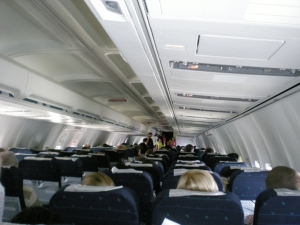 Чтобы дорога была комфортной, надо подходить к ней с умом.  Опытные путешественники выработали для себя четкий алгоритм действий,  благодаря которому у них не возникает трудностей в пути. Мы решили  собрать все полезные советы, связанные с передвижением на самолете,  поезде и автобусе и составили для вас памятку, благодаря которой вы  сможете спланировать свое путешествие и сделать так, чтобы ваш путь был  легким, быстрым и его не омрачили никакие проблемы.                                                                 САМОЛЕТ
Подготовка:  По максимуму уберите вещи в основной чемодан, который вы будете сдавать  в багаж. Заранее снимите с него все бирки, оставшиеся от предыдущих  перелетов. Иначе чемодан могут перепутать и отправить не туда, куда  нужно. В ручную кладь берите только самое нужное: документы, ценности,  технику, гигиенические салфетки, книгу, очки. Никаких маникюрных  наборов, духов, лосьонов и бутылок с водой. Количество жидкости, которое  вы можете пронести на борт, не должно превышать 300 миллилитров. Норма  веса ручной клади и багажа у разных авиакомпаний варьируется. Обычно это  5 и 20 килограмм соответственно. Если летите первым или бизнес-классом,  то сможете провезти с собой до 40 килограммов. Избегайте перевеса,  взвесьте багаж дома. Про время все понятно: приезжайте заранее,  уточняйте время конца регистрации.
Выбор места:  Если приедете на регистрацию пораньше, сможете выбрать место, которое  вам понравится. Идеально — первые ряды салона, а также места перед  запасными выходами. Там перед креслами больше свободного пространства.
Что брать с собой:  Таблетки от укачивания. Их лучше купить заранее, в аптеках аэропорта  они быстро заканчиваются. Технику брать можно, главное выключайте ее во  время взлета и посадки. Те лекарства, которые вы принимаете  регулярно — не стоит сбивать график. Жвачку и леденцы, чтобы меньше  закладывало уши.
Что надевать:  Свободную одежду из натуральных тканей. Лучше отказаться от тесной  обуви, или, по крайней мере, снять ее на время полета. Возьмите с собой  шарф, даже если летите летом. В салоне всегда работают кондиционеры,  можно незаметно простудиться. Надевать большое количество украшений,  громоздкие и трудно застегивающиеся пояса и ремни не стоит — вам  придется их снимать при прохождении досмотра. Как, кстати, и обувь.
Что есть: Предпочтение отдавайте легкой пище. Не стоит есть все, что предложат вам в качестве обеда — еда в нем редко сочетается.
Что пить:  Стоит ли говорить о том, что пить алкоголь до и во время перелета не  нужно. Ваши сосуды и так будут в стрессе из-за перепадов давления. Если  вы сильно превысите норму, вас элементарно могут не пустить в самолет.  Позволите себе лишнего на борту — оштрафуют. Так что пейте сок и воду,  от кофе лучше отказаться.
На заметку: К  сожалению, никто не застрахован от потери багажа. На всякий случай,  напишите свое имя и мобильный телефон на карточке и положите ее в  прозрачный отсек, который обычно есть на чемодане. Или во внешний  карман. Домашний телефон и адрес указывать не стоит. Если ваш чемодан  все-таки потерялся, не выходите из аэропорта, а сразу ищите  представителя авиакомпании. Напишите заявление об утере или повреждении  вашего багажа. По закону, ваши вещи должны вернуть в течение двух дней.
       Чтобы  не было проблем с ручной кладью, размещайте ее так: наверх положите  куртки и легкие вещи, тяжелые сумки — под сиденье впереди стоящего  кресла. Если вас укачивает, не читайте и не смотрите в иллюминатор.  Время от времени делайте разминку, чтобы руки-ноги не затекали. За 2-3  часа до полета примите половину таблетки аспирина — он препятствует  образованию тромбов.
       Лететь с домашним питомцем — лишняя головная  боль. Если все-таки это необходимо, получите справку у ветеринара и  разрешение на вывоз. Купите для своего животного специальный  контейнер-перевозку. Некоторые авиакомпании разрешают брать в салон  животных, которые весят не более 8 килограммов. Но скорее всего ваш  питомец поедет в багажном отсеке. В любом случае, при заказе билета  необходимо предупреждать о наличии животного заранее.
Если вы  путешествуете с малышом, которому еще не исполнилось двух лет, то на его  билет вам должны предоставить скидку 90 процентов. Это при учете, что  ребенка вы будете держать на руках.

                                                                       АВТОБУС
      Подготовка:  Тщательно выбирайте турфирму, и, главное, марку автобуса. Он станет  вашим домом на определенное время, причем неудобным. Автобусы  европейского класса (»Мерседес», «Неоплан», «Бова»), как правило,  оснащены видео- и аудиосистемами, бойлерами и кондиционерами.     Сразу  будьте готовы к тому, что доступ к био-туалетам в автобусах, которые  ездят по России, будет почти невозможен. Дело в том, что в нашей стране  почти нет станций переработки. Поэтому придется ждать остановок. Они,  как правило, бывают раз в 4-5 часов. Собираясь в дорогу,  разложите вещи по трем сумкам. В одну положите те вещи, которые вы  будете использовать во время ночевок в отеле. Ее вы сдадите в багажное  отделение. В двух других будут продукты и все необходимое вам в  автобусе.
Выбор места: В автобусе все  места одинаковые по комфортности, кроме последнего ряда. Во многих  автобусах задние сидения или вовсе не откидываются, или меньше, чем все  остальные. Однако здесь можно сэкономить: некоторые турфирмы делают  скидку на последний ряд. Если автобус двухэтажный, выбирайте первый  этаж: там мест меньше, между некоторыми сиденьями есть столики, как в  купе. Не бойтесь мест около туалета: скорее всего его так ни разу и не  откроют.
Что брать с собой: Обязательно  захватите надувную подушку под голову, она существенно облегчит вам  путь. Также нужно взять плед, удобную обувь, небьющуюся посуду, зонт,  влажные салфетки, книги и плееры. Кстати, если вы едете без ноутбука,  можно захватить несколько DVD-дисков. Если в автобусе есть видеосистема,  их можно будет посмотреть. Не забудьте про таблетки от укачивания, ими  стоит запастись впрок. Не лишней будет и аптечка, поскольку неизвестно,  сколько вы будете ехать до ближайшего населенного пункта. Фотоаппарат,  зарядные устройства и прочую технику берите с собой в салон.
Что надевать:  Естественно, только удобную, свободную одежду. Туфли и ботинки положите  в чемодан, в автобусе они просто ни к чему. Не стоит усложнять себе  жизнь, поскольку сама дорога всегда дается нелегко. Советуем захватить  маленький утюг, если останется место в чемодане. Сможете привести вещи в  порядок в гостинице.
Что есть: Не  тащите баулы с едой, она испортится скорее, чем вы успеете ее съесть. В  хороших автобусах есть бойлер, так что вы сможете заварить себе кашу или  суп. Лучше покупать еду на стоянках, а не запасать на весь путь. Хотя  стоит помнить, что в гостиницах, где вы будете останавливаться, в лучшем  случае кормят завтраком.
Что пить:  Воду, соки, чай и кофе возьмите с собой. Воды всегда берите побольше,  из-за сухого воздуха в автобусе пить хочется чаще. В правилах перевозок  пассажиров на автобусе указано, что распитие алкогольных напитков в пути  запрещено. Сообщаем на всякий случай.
На заметку:  Настоятельно советуем выбирать тур без ночных переездов. Заплатить  придется больше, но так у вас хотя бы будет время восстановиться, и вы  не вернетесь из поездки полностью разбитыми. Обязательно выходите на  остановках, разминайтесь, даже если за окном холодно, и вылезать из  автобуса не хочется. Не кладите тяжелые вещи на верхние полки — при  резком торможении они могут упасть и травмировать пассажиров.
       Заранее  узнайте у туроператора, сколько в автобусе мест. В стандартном автобусе  их должно быть 49. Если мест больше, значит, перевозчик на вас  экономит, и ехать будет тесно. Также лучше сразу спросить, какое  расстояние между сиденьями. В хороших автобусах оно равно 83  сантиметрам, как в бизнес-классе самолета.
       Помните о том, что  длительное путешествие на автобусе для детей — большой стресс. Так что  лучше не брать с собой в поездку детей до 7 лет. Проблемы будут и у вас,  и у других пассажиров. Их право на спокойную дорогу стоит уважать.

                                                                            ПОЕЗД
Советы опытного путешественника — в статье Пассажиры дальнего следования
Подготовка:  Поскольку чемодан придется убрать под сиденье, лучше собрать все  необходимые в дороге вещи в одну сумку. Ценности пусть останутся в  чемодане, ведь не стоит забывать, что по части краж поезд — самый  опасный вид транспорта. Поэтому лучше класть вещи у изголовья. Кстати,  пассажир, купивший место на нижнюю полку, имеет приоритет при размещении  вещей под своим местом. Если багажа у вас много, вы имеете право сдать  его в отдельный вагон. Бесплатно. В случае, когда в поезде нет  отдельного багажного вагона, ваши вещи отправятся следующим составом.

Постельное  белье выдается или за отдельную плату, или его стоимость включена в  цену билета. Помните, что если вы путешествуете в вагоне СВ или в  фирменном поезде, заправка постели входит в обязанности проводника. Во  всех остальных случаях проводник должен вам белье принести, а в конце  поездки унести. Но проводник обязан заправить постель вне зависимости от  типа поезда и вагона, если у пассажира ограниченные физические  способности, он плохо себя чувствует или путешествует с маленькими  детьми.
Выбор места: Покупайте билет  заранее, чтобы вам не достались самые ужасные места — у туалета и рядом с  купе проводников. Если поедете в плацкартном вагоне, запомните «черные»  номера мест: с 32 по 39 и с 51 по 54. Их покупать не стоит.
Что брать с собой:  Возьмите с собой чашку, ложку, нож и вилку, маленькое полотенце,  косметичку с умывальными принадлежностями, влажные салфетки. Лучше  захватить бутылку негазированной минеральной воды — умываться той водой,  которая течет из кранов в поезде себе дороже. Туалетная бумага обязана  быть в каждом вагоне всегда.
Что надевать:  Лучше, если вы наденете спортивный костюм, поскольку, скорее всего,  проведете большую часть пути в горизонтальном положении. Обувь берите  такую, которую быстро снимать. И не надевайте в поезд темные вещи — от  постельного белья одежда быстро покроется белыми катышками.
Что есть:  Так уж в России сложилось, что как только трогается поезд, пассажиры  достают свои припасы, и начинают методично их поглощать. Однако  необходимость брать в путь комплексный обед стоит под большим вопросом.  Конечно, если вы путешествуете в холодное время года, то испортится еда  не так быстро. Но лучше брать с собой только продукты длительного  хранения. С рук ничего не покупайте, это попросту опасно. Помните о  вагоне-ресторане: там можно полноценно пообедать. Однако не во всех  поездах он есть.
Что пить:  Дадим вам  ценный совет: пейте чай. Дело в том, что у проводников существует некая  норма, сколько они должны продать чая каждому пассажиру. Поэтому вы и  проводнику услугу окажете, и насладитесь непременным атрибутом  путешествия на поезде — легендарными стаканами.
На заметку:  Пассажир имеет право бесплатно провезти ребенка до пяти лет, если он не  занимает отдельную полку. Если вы путешествуете зимой, то лучше  покупайте билеты на верхнюю полку: там всегда теплее, и меньше ощущается  сквозняк. Не открывайте одновременно окно и дверь купе. Кстати, помните  о том, что в вагонах есть так называемое «пожарное купе», где окна не  открываются никогда. Зимой это большой плюс. Если вы купили билет на  нижнюю полку, то пассажир с верхней имеет право присесть к вам до 23:00.  После вы смело можете попросить его удалиться.
       Изучите  расписание, особенно время прохождения через санитарные зоны. Везете  много вещей — покупайте места ближе к выходу, чтобы не тащить их через  весь вагон. Если вы решите поменяться с кем-то местами, обязательно  сообщите об этом проводнику. Вы также имеете право доплатить и перейти в  более комфортабельный вагон. Если есть места, конечно.Правила безопасного поведения в метрополитене  Первая потенциальная опасность в метро - эскалатор.     ■ Если вы не держитесь за поручень, то при экстренной остановке эскалатора инерция движения бросит вас вперед.   
    Чаще всего дежурные вынуждены пользоваться ручкой тормоза, в  случаях, если кто-то из пассажиров рассыплет багаж, замешкается при  сходе с эскалатора, не приподнимет сумку и она попадает под гребенку  или тонкой опорой застревает в зазоре между ступеньками.   
    ■ Если вы что-то уронили, дежурный обязан остановить эскалатор, и вы  можете спокойно собрать свои вещи. А если помощь опаздывает, в  экстремальной ситуации можно повернуть ручку аварийного тормоза на  балюстраде эскалатора.
                              Вторая потенциальная опасность - платформа. 
    ■ Подъезжающий поезд может задеть вас зеркалом.   
    ■ При посадке есть риск оказаться на рельсах: толпа толкает  человека в проем между вагонами или между вагоном и поездом. Каждый год  в метро гибнет под колесами около 100 человек.   
    ■ Если в отъезжающем поезде остались ваши вещи, у вас еще есть время  быстро исправить положение. Не бегите за поездом, особенно пытаясь  держаться за створки дверей. Посмотрите, в каком по счету вагоне (от  начала или хвоста) это случилось, и запомните маршрутный номер уходящего  поезда - он на лобовом стекле последнего вагона. Дежурный по станции  сообщит о происшествии диспетчеру, а тот - машинисту и дежурному  следующей станции.   
    ■ Если вы уронили что-то во время движения в тоннель, обращайтесь к  начальнику станции. Ночью, после того, как отключат ток, вашу вещь  найдут.   
    ■ Если вы заметили бесхозный чемодан, коробку, сумку обратитесь к  работнику метрополитена. Не торопитесь проверять содержимое сумки сами.  Каждая станция оборудована специальной комнатой, где подозрительная  находка дождется саперов.            Правила безопасности в городском общественном транспорте.                             Во время поездок в городском общественном транспорте пассажиру необходимо соблюдать следующие правила:При возникновении какой-либо опасной ситуации в первую очередь действовать по указанию водителя трамвая или троллейбуса.Не выходить из вагона, когда водитель переводит стрелку. Не прыгать в трамвай (троллейбус) на ходу.Выходить из трамвая (троллейбуса) следует осторожно, чтобы не попасть под движущийся транспорт.При нахождении около дверей остерегаться ушибов рук дверями подвижного состава.Не высовываться из окон, опасаясь быть задетым движущимся транспортом или каким-либо препятствием.Запрещается разговаривать с водителем во время движения.
     В случае пожара в автобусе, трамвае, троллейбусе или маршрутном такси необходимо:
 Немедленно сообщите о пожаре водителю и      пассажирам.Потребуйте остановиться и открыть двери. Будьте      осторожны!  В троллейбусах и трамваях металлические части могут оказаться под напряжением в результате нарушения защитной изоляции проводов. При необходимости используйте для эвакуации      аварийные люки в крыше и выходы через боковые окна.Если надо, выбейте ногами стекла.В транспорте обычно имеются материалы, выделяющие      при горении ядовитые газы, поэтому покидайте салон быстро, закрывая рот и      нос платком или рукой.Выбравшись из салона, отойдите подальше, так как      могут взорваться баки с горючим или произойти замыкание высоковольтной      электросети.  Немедленно по телефону      или через водителей проезжающих машин сообщите о пожаре в пожарную часть,      окажите посильную помощь пострадавшим.         Правила безопасности при нахождении на железнодорожных путях                        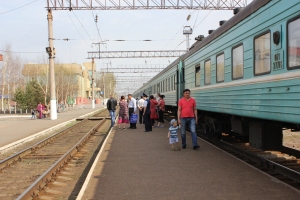 Самое главное• Нельзя      пересекать железнодорожные пути там, где это удобно или для сокращения время.• Переходить      и переезжать железнодорожные пути нужно только в специально отведенных для      этого местах -  специально      оборудованные пешеходные переходы, тоннели, мосты, железнодорожные      переезды, путепроводы.• Если      Вам приходится пересекать неохраняемый переезд, внимательно следите за      сигналами, подаваемыми техническими средствами, убедитесь, что не видите      приближающегося поезда. З А П Р Е Щ А Е Т С Я:• Проходить      по железнодорожному переезду при запрещающем сигнале светофора переездной      сигнализации независимо от положения и наличия шлагбаума.• Никогда      не переходите железнодорожные пути в местах стрелочных переводов.      Поскользнувшись, можно застрять в тисках стрелки, которая перемещается      непосредственно перед идущим поездом.• Пересекать      пути, даже когда нет никакого движения и приближающегося поезда  не      видно.• Ходить по железнодорожным путям.• Переходить и перебегать через железнодорожные пути перед близко идущим поездом, если расстояние до него менее 400 метров.
• Переходить через путь сразу же после прохода поезда одного направления, не убедившись в отсутствии следования поезда встречного направления.
• Переходить железнодорожные переезды при закрытом шлагбауме или показании красного сигнала светофора переездной сигнализации.
 • На станциях и перегонах подлезать под вагоны и перелезать через автосцепки для прохода через путь.
  
• Проходить вдоль железнодорожного пути ближе 5  метров от крайнего рельса.
 
• Подлезать под закрытый шлагбаум на железнодорожном переезде, а также выходить на переезд, когда шлагбаум начинает закрываться.
• Приближаться к лежащему на земле электропроводу на расстоянии ближе 8 метров.
 • Проезжать на крышах, подножках, переходных площадках вагонов.
 • Производить посадку и высадку на ходу поезда.
• Высовываться из окон вагонов и дверей тамбуров на ходу поезда.
• Бежать по платформе рядом с вагоном прибывающего или уходящего поезда, а также находиться ближе двух метров от края платформы во время прохождении поезда без остановки.

• Подходить к вагону до полной остановки поезда.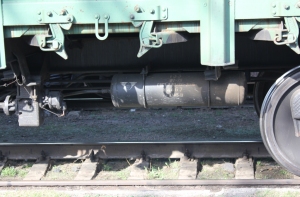 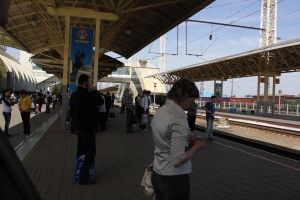 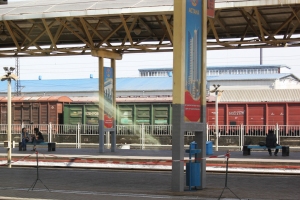 Основные правила безопасности на городском общественном транспорте. Правила безопасного поведения при аварийных ситуациях на городском общественном транспорте.                                                                  Автобус.
В отличие от остальных видов общественного транспорта автобус свободно маневрирует среди потока автомобилей. В связи с этим возможны столкновения, резкие торможения, пожары и взрывы, падение в водоем. В этих случаях возникает прямая угроза для жизни пассажиров. Для того чтобы избежать этих угроз, достаточно соблюдать элементарные правила поведения, которые должен знать и соблюдать каждый человек.
                       Правила безопасности в транспортном средстве:
-войдя в транспортное средство, пройди в салон, не стой возле выхода;
-держись за поручни, чтобы не получить травм при возможном торможении;
-будь активным во время движения (следи за дорогой);
-сидеть и стоять следует лицом по направлению движения;
-не высовывайся из окон транспортного средства.
Рассмотрим несколько аварийных ситуаций в автобусе.
При столкновении автобуса с другим транспортным средством:
При резком торможении – положить скрещенные руки на переднее сидение; голову – на руки; ноги впереди, но не под сидением впереди.Если вы стоите, крепче держитесь за поручни! Если начали падать, не хватайтесь за поручни, сгруппируйтесь, охватите голову руками, старайтесь падать на бок.
После столкновения: -Немедленно, пользуясь основными (двери) и запасными (окна, вентиляционные люки) выходами, покинуть салон автобуса;
-отойти от автобуса на безопасное расстояние (15-20м), лечь на землю, опасаясь взрыва.
-оказать помощь пострадавшим.
-сообщить случившимся в скорую помощь, милицию, пожарную охрану.
 Пожар в салоне:
-сообщить водителю о появлении дыма, огня;
-оповестить пассажиров;
-закрыть органы дыхания;
-выбираться из горящего салона, пригнувшись;
-покинуть транспортное средство;
-при невозможности выхода через дверь покинуть транспортное средство через аварийные выходы.
                                                Легковой автомобиль.
В легковых автомобилях опасностей гораздо больше в общественном транспорте, поскольку создать все системы и пространства безопасности в небольшой машине сложнее, чем в салоне автобуса или вагона. Самое опасное место – рядом с водителем. Поэтому детям до 12 лет сидеть там строго запрещено!
При столкновении:
Не забудьте: от вашей воспитанности зависит безопасность других пассажиров (брошенная на платформу банановая кожура может для кого-то стать причиной травмы, не придержанная за собой входная дверь вестибюля ударит следующего за вами человека). На заднем сидении лечь на бок, закрыть голову руками.После столкновения быстро выбраться из автомобиля, отойти от автомобиля на 15-20м.
При падении в воду:
После падания в воду машина может некоторое время держаться на плаву. Дверцы при этом открывать не рекомендуется – машина начнет резко погружаться в воду. Выбираться из машины следует после того, как она погрузилась в воду через дверцу или окно.Быстро выплывать на поверхность
                                           Правила поведения в метро:
-Не пытайтесь пройти в метро бесплатно: удар створок турникета может быть достаточно сильным;
-не бегите по эскалатору, не ставьте вещи на ступеньки, не садитесь и не стойте по ходу движения спиной; не задерживайтесь на выходе с эскалатора, не создавайте давки;
-не подходите к краю платформы;
-не подходите к вагону до полной остановки поезда;
-рюкзак или сумку снимите с плеча: они помешают вам развернуться в вагоне;
-не старайтесь сами поднять упавший на рельсы предмет позовите дежурного по станции;
-не нервничайте, если поезд остановился в тоннеле; ждите объявлений и выполняйте все распоряжения работников метрополитена;
-не торопитесь заглянуть в оставленные кем-то чемодан или сумку, сообщите о них дежурному по станции. Когда удар неизбежен, самое главное – препятствовать своему перемещению вперед и защитить голову. Упереться ногами в пол, голову наклонить вперед между рук, напрягая все мышцы, упереться руками для смягчения удара.